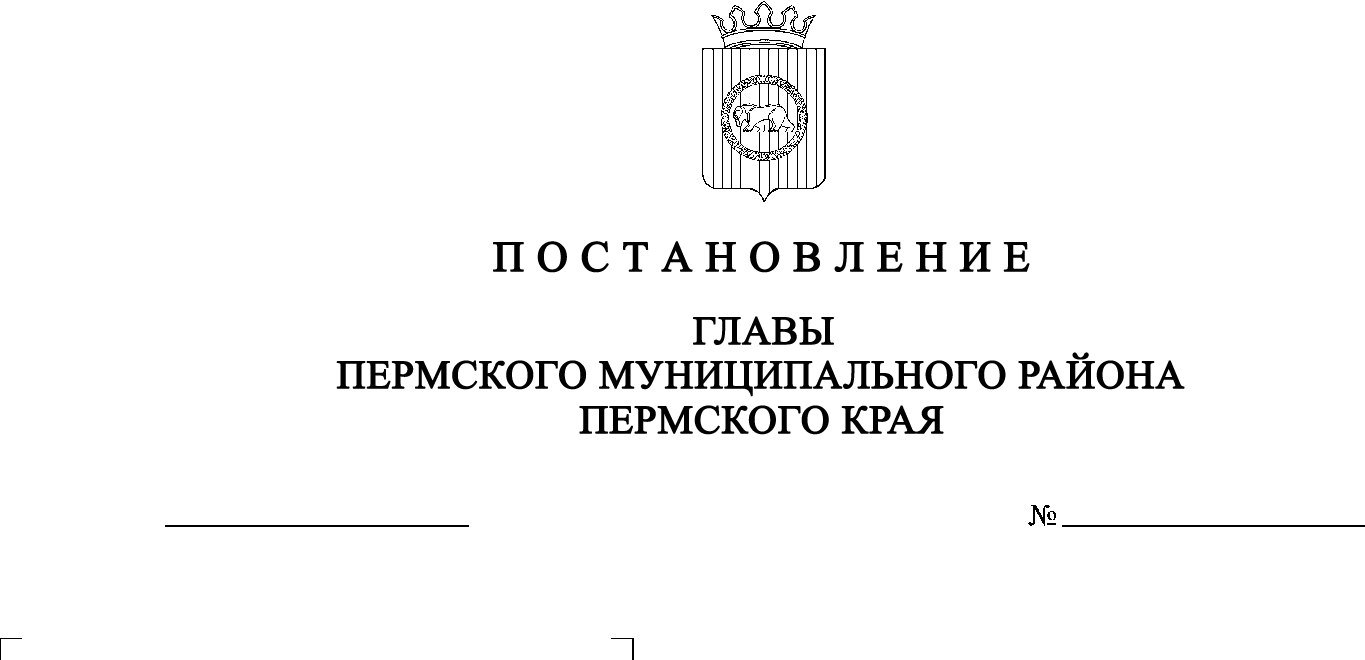 В соответствии с пунктом 26 части 1 статьи 16, со статьей 28 Федерального закона от 06 октября 2003 г. № 131-ФЗ «Об общих принципах организации местного самоуправления в Российской Федерации», с частью 4 статьи 4 Закона Пермского края от 29 апреля 2022 г. № 75-ПК «Об образовании нового муниципального образования Пермский муниципальный округ Пермского края», со статьей 40 Градостроительного кодекса Российской Федерации, статьей 14 Устава муниципального образования «Пермский муниципальный район», с Положением об организации и проведении публичных слушаний, общественных обсуждений по вопросам градостроительной деятельности в Пермском муниципальном районе Пермского края, утвержденным решением Земского Собрания Пермского муниципального района от 27 мая 2021 г. № 147, на основании заявления Конина С.К., Старкова М.С. от 08 сентября 2022 г. № 2418ПОСТАНОВЛЯЮ: Назначить в период с 22 сентября 2022 г. по 13 октября 2022 г. проведение общественных обсуждений по проекту решения о разрешении на отклонение от предельных параметров разрешенного строительства в части уменьшения минимального отступа от границ земельного участка до объекта капитального строительства со стороны ул. Центральная с 3 м до 2,3 метров, со  стороны земельного участка с кадастровым номером 59:32:0890001:5960 
с 3 м до 0 м, со стороны земель, государственная собственность на которые не разграничена, с южной и юго-восточной стороны с 3 м до 0 м, со стороны подъезда, с северо-западной стороны с 3 м до 0 м, установленных для территориальной зоны О-1 «Зона делового, общественного и коммерческого назначения» Правилами землепользования и  застройки Лобановского сельского поселения, утвержденными решением Земского Собрания Пермского муниципального района Пермского края от 27 сентября 2018 г. № 337 (в редакции решений Земского Собрания Пермского муниципального района Пермского края от 28 ноября 2019 г. № 15, от 28 мая 2020 г. № 55, от 25 марта 2021 г. № 119; в редакции постановлений администрации Пермского муниципального района от 11 апреля 2022 г. №  СЭД-2022-299-01-01-05.С-204 от 14 июля 2022 г. № СЭД-2022-299-01-01-05.С-394), для земельного участка с кадастровым номером 59:32:0890001:10607, расположенного по адресу: Пермский край, Пермский район, Лобановское с/п, с. Лобаново, ул. Центральная (далее – Проект). Комиссии по подготовке проекта правил землепользования и застройки (комиссии по землепользованию и застройке) при администрации Пермского муниципального района по вопросу, указанному в пункте 1 настоящего постановления: организовать и провести общественные обсуждения;обеспечить соблюдение требований законодательства, правовых актов Пермского муниципального района по организации и проведению общественных обсуждений;обеспечить с 22 сентября 2022 г. информирование заинтересованных лиц о проведении общественных обсуждений путем размещения оповещения о начале общественных обсуждений в газете «НИВА», на официальном сайте Пермского муниципального района www.permraion.ru и на информационных стендах, оборудованных около здания администрации Лобановского сельского поселения, в местах массового скопления граждан и в иных местах, расположенных на территории населенного пункта с. Лобаново;обеспечить в период с 30 сентября 2022 г. по 06 октября 2022 г. размещение экспозиции, демонстрационных материалов и иных информационных документов по теме общественных обсуждений для  предварительного ознакомления по адресу: Пермский край, Пермский район, Лобановское сельское поселение, с. Лобаново, ул. Культуры, д. 2/1 (здание администрации), ежедневно с 9:00 до 16:00, кроме субботы и  воскресенья, на официальном сайте Пермского муниципального района www.permraion.ru в сети «Интернет». Консультирование посетителей экспозиции осуществляет управление архитектуры и градостроительства администрации Пермского муниципального района по телефону 8 (342) 294 61 89;обеспечить своевременную подготовку, опубликование и размещение заключения о результатах общественных обсуждений в газете «НИВА», на официальном сайте Пермского муниципального района www.permraion.ru.3.  Участие граждан в общественных обсуждениях осуществляется в  соответствии с Порядком участия граждан в общественных обсуждениях, размещенным на официальном сайте Пермского муниципального района www.permraion.ru в разделе «Публичные слушания и общественные обсуждения» (далее – Порядок).4.  Заинтересованные лица в период с 30 сентября 2022 г. по 06 октября 2022 г. вправе представить свои предложения и замечания по Проекту для включения их в протокол общественных обсуждений:-  в электронном виде – на официальном сайте Пермского муниципального района www.permraion.ru согласно Порядку;-  в письменном виде – в управление архитектуры и градостроительства администрации Пермского муниципального района по адресу: 614500, 
г. Пермь, ул. Верхне-Муллинская, 74а, кабинет № 101;-  посредством записи в книге (журнале) учета посетителей экспозиции Проекта, подлежащего рассмотрению на общественных обсуждениях, размещенной в здании администрации Лобановского сельского поселения по  адресу: Пермский край, Пермский район, Лобановское сельское поселение, с. Лобаново, ул. Культуры, д. 2/1 (здание администрации).5.  Срок проведения общественных обсуждений с момента оповещения жителей муниципального образования об их проведении до дня опубликования заключения о результатах общественных обсуждений составляет не более месяца.6.  Настоящее постановление опубликовать в газете «НИВА» и   разместить на официальном сайте Пермского муниципального района www.permraion.ru.7.  Настоящее постановление вступает в силу со дня его официального опубликования. 8.  Контроль за исполнением настоящего постановления оставляю за собой.В.Ю. Цветов